Resolution Status: PASSEDStudent Governmen1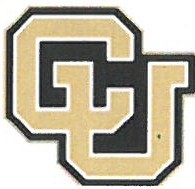 UNIVERSITY OF COLORADO BOULDERUniversity of Colorado Student Government legislative  CouncilDate   4/18/2016 	84 LCR 11 - Campus Wide Sustainability InitiativesSponsored by:	Kaitlyn  Bove 	Representative-at-LargeAuthored  by:	Kaitlyn  Bove 	Representative-at-LargeA Resolution for Campus Wide Sustainability InitiativesResolution HistoryThe Campus sustainability initiative, proposed to campus March of 2015, is a leadership approach designed to enhance crosscutting research and teaching opportunities, improve coordination  and efficiency across multi-unit sustainability initiatives, and crystalize a unified sustainability marketing and development  strategy. The ultimate  goal of the initiative is to design a symbiotic campus of sustainability in order to ensure a strategic and organized structure that aligns, catalyzes and leverages CU Boulder's sustainability-related assets that, in turn, support and advance the mission of current sustainability initiatives.The implementation  of these processes benefits campus academic, research, engagement, and community partnerships while delivering demonstrable contributions  to campus goalsof improved retention and graduation rates, new revenues and fiscal stability, and bolstered campus reputation.Although this plan was proposed last year, there has been no progress in development and integration  of these ideas into campus policy.Resolution SummaryThis resolution encourages Provost Russell Moore to incorporate the Campus sustainability initiative in the upcoming  semester at CU Boulder. Furthermore, it encourages the future leaders of CUSG to instill this initiative in their leadership and focus on sustainability as a priority  of their administration(s).Whereas, CUSG sets a norm for the student body as leaders on campus;Whereas, CUSG has an extensive history as leaders in environmental issues and sustainability;Whereas, the safe limit for C02   air content in the atmosphere is 0.035% of the composition, it currently stands at a level of 0.04%,  and the C02  levels continue to rise with irrefutable evidence;Whereas, the University of Colorado Boulder ranks 52 nationally among America's greenest universities according to Sierra Club, while in comparison Colorado State University ranks number 4.Whereas, the University of Colorado Boulder was ranked number 1 in 2009.Whereas, the Provost has power to enact a real sustainable change on campus by adopting the Campus sustainability initiative;Whereas, it is critical that the next student government  administration focus on and continue the sustainability progress and ideas of current and past student leaders;THEREFORE,  BE IT ENACTED by the Legislative Council of the University ofColorado Boulder Student Government, THAT:Section 1: The University of Colorado Student Government strongly urges the Provost to adopt the Campus sustainability initiative to campus immediately.Section 2: The University of Colorado Student Government elected officials of Session 84 support and encourage the future leaders of the student government both near and far to support and adopt the progresses made within the realm of sustainability.Section 3: The bill shall take effect upon final passage in Legislative Council and upon either obtaining  the signature of two Tri-Executives and the Legislative Council President or the lapse of six days without  action by the Tri-Executives.Vote Count:Amendment	Change name from "Support the Adoption of the Campussustainability initiative" to "Campus Wide Sustainability Initiatives"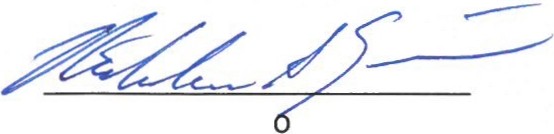 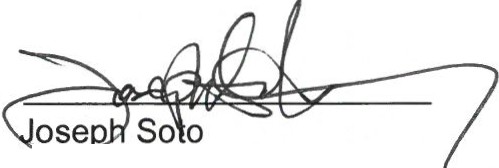 Nicholas Trevin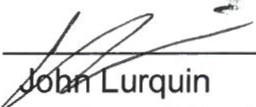 Legislative Council President 	President of Student Affairs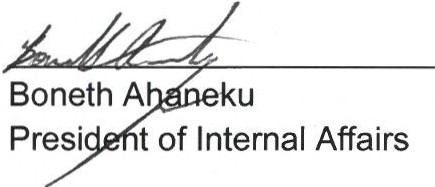 osePresident of External Affairs4/21/16151 readingAcclamation4/28/162"d readingApproved